Πληροφορίες: Πίνακας Αποδεκτών: - Γραφείο Υπουργού Επικρατείας, κ. Χρ. Βερναδάκη - κ. Ι. Σπηλιωτόπουλο, Γενικό Διευθυντή Ανθρώπινου Δυναμικού ΥπουργείουΔιοικητικής Ανασυγκρότησης 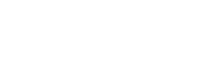 